ПРАВИТЕЛЬСТВОРЕСПУБЛИКИ МОРДОВИЯП О С Т А Н О В Л Е Н И Ег.СаранскО внесении изменений в отдельные постановления Правительства Республики Мордовия Правительство Республики Мордовия п о с т а н о в л я е т:1. Внести в часть первую пункта 9 Порядка проведения конкурсного отбора инвестиционных проектов и ведения перечня приоритетных инвестиционных проектов Республики Мордовия, утвержденного постановлением Правительства Республики Мордовия  от 23 ноября 2006 г. № 510 «Об утверждении Порядка проведения конкурсного отбора инвестиционных проектов и ведения перечня приоритетных инвестиционных проектов Республики Мордовия» (с изменениями, внесенными постановлениями Правительства Республики Мордовия от 24 ноября 2008 г. № 533, от 6 апреля 2009 г. № 131, от 22 июня 2009 г. № 281, от 29 марта 2010 г. № 129, от 27 декабря 2010 г. № 514, от 4 июля 2011 г. № 255, от 28 января 2013 г. № 19, от 6 мая 2013 г. № 151, от 25 мая 2015 г. № 300, от 29 февраля 2016 г. № 105, от 11 июля 2016 г. № 349, от 22 августа 2016 г. № 435, от 30 января 2017 г. № 64, от 22 марта 2017 г. № 205,  от 27 декабря 2017 г. № 689, от 7 марта 2019 г. № 117, от 25 ноября 2019 г. № 457, от 30 апреля 2020 г. № 263, от 18 мая 2020 г. № 285, от 19 мая 2020 г. № 293), следующие изменения:1) подпункт 9 изложить в следующей редакции:«9) копии бухгалтерского баланса и отчета о финансовых результатах за год, предшествующий году подачи заявки на участие в конкурсе, с отметкой налогового органа о принятии, заверенные претендентом, и копии бухгалтерского баланса и отчета о финансовых результатах за последний отчетный период отчетного года, заверенные претендентом;»;2) дополнить подпунктом 12 следующего содержания:«12) документы, подтверждающие наличие источников финансирования инвестиционного проекта на сумму не менее 20 процентов от общей стоимости инвестиционного проекта (решение претендента о финансировании инвестиционного проекта за счет собственных средств, и (или) письмо подтверждение кредитной организации о намерении предоставления заемных средств, и (или) копия кредитного договора и (или) копия договора об открытии кредитной линии, заключенных между претендентом и кредитной организацией, и (или) копия договора займа, заключенного между претендентом и хозяйствующим субъектом, в которых зафиксировано обязательство кредитора и (или) займодавца предоставить заемные средства, и (или) гарантийное письмо от инвестора (соинвестора) с приложением копии бухгалтерского баланса и отчета о финансовых результатах за год, предшествующий году подачи заявки на участие в конкурсе, с отметкой налогового органа о принятии, заверенные претендентом, и копии бухгалтерского баланса и отчета о финансовых результатах за последний отчетный период отчетного года, заверенные претендентом).».2. Внести в часть первую пункта 3 Порядка заключения соглашений об осуществлении деятельности на территории опережающего социально-экономического развития, создаваемой на территории монопрофильного муниципального образования (моногорода) в Республике Мордовия, утвержденного постановлением Правительства Республики Мордовия от 27 октября 2017 г. № 568 «О Порядке заключения соглашений об осуществлении деятельности на территории опережающего социально-экономического развития, создаваемой на территории монопрофильного муниципального образования (моногорода) в Республике Мордовия» (с изменениями, внесенными постановлениями Правительства Республики Мордовия от 30 октября 2018 г.  № 524, от 7 марта 2019 г. № 117,от 25 ноября 2019 г. № 457, от 30 апреля 2020 г. № 263, от 19 мая 2020 г. № 293), следующие изменения:1) в подпункте «з» слова «и финансированию терроризма».» заменить словами «и финансированию терроризма»;»;2) дополнить подпунктом «и» следующего содержания:«и) документы, подтверждающие наличие источников финансирования инвестиционного проекта на сумму не менее 20 процентов от общей стоимости инвестиционного проекта (решение Заявителя о финансировании инвестиционного проекта за счет собственных средств, и (или) письмо подтверждение кредитной организации о намерении предоставления заемных средств, и (или) копия кредитного договора и (или) копия договора об открытии кредитной линии, заключенных между Заявителем и кредитной организацией, и (или) копия договора займа, заключенного между Заявителем и хозяйствующим субъектом, в которых зафиксировано обязательство кредитора и (или) займодавца предоставить заемные средства, и (или) гарантийное письмо от инвестора (соинвестора) с приложением копии бухгалтерского баланса и отчета о финансовых результатах за предыдущий год, с отметкой налогового органа о принятии, заверенные Заявителем, и копии бухгалтерского баланса и отчета о финансовых результатах за последний отчетный период отчетного года, заверенные Заявителем).».3. Внести в Порядок отбора инвестиционных проектов Республики Мордовия, подлежащих включению в Республиканскую целевую программу развития Республики Мордовия на 2013 – 2022 годы, утвержденный постановлением Правительства Республики Мордовия от 19 декабря 2017 г. № 668 «О некоторых вопросах, связанных с отбором инвестиционных проектов Республики Мордовия, подлежащих включению в Республиканскую целевую программу развития Республики Мордовия на 2013 – 2022 годы» (с изменениями, внесенными постановлениями Правительства Республики Мордовия от 7 марта 2019 г. № 117, от 12 мая 2020 г. № 276), следующие изменения:1) в пункте 4:в части первой:подпункт 3 изложить в следующей редакции:«3) бизнес-план инвестиционного проекта, содержащий описание проекта, основные показатели финансовой, бюджетной эффективности и социального эффекта, поквартальный график вложения инвестиций с соответствующим графиком ввода объектов, график производства работ по строительству, в случае, если инвестиционный проект предусматривает строительство объекта(ов) с указанием планируемой даты (календарный год) ввода объекта(ов) в эксплуатацию, расчет срока окупаемости инвестиционного проекта;»;дополнить подпунктами 4 и 5 следующего содержания:«4) копии бухгалтерского баланса и отчета о финансовых результатах за предыдущий год, с отметкой налогового органа о принятии, заверенные инициатором инвестиционного проекта, и копии бухгалтерского баланса и отчета о финансовых результатах за последний отчетный период отчетного года, заверенные инициатором инвестиционного проекта;5) документы, подтверждающие наличие источников финансирования инвестиционного проекта на сумму не менее 20 процентов от общей стоимости инвестиционного проекта (решение инициатора инвестиционного проекта о финансировании инвестиционного проекта за счет собственных средств, и (или) письмо подтверждение кредитной организации о намерении предоставления заемных средств, и (или) копия кредитного договора и (или) копия договора об открытии кредитной линии, заключенных между инициатором инвестиционного проекта и кредитной организацией, и (или) копия договора займа, заключенного между инициатором инвестиционного проекта и хозяйствующим субъектом, в которых зафиксировано обязательство кредитора и (или) займодавца предоставить заемные средства, и (или) гарантийное письмо от инвестора (соинвестора) с приложением копии бухгалтерского баланса и отчета о финансовых результатах за предыдущий год, с отметкой налогового органа о принятии, заверенные инициатором инвестиционного проекта, и копии бухгалтерского баланса и отчета о финансовых результатах за последний отчетный период отчетного года, заверенные инициатором инвестиционного проекта).»;2) подпункт 3 пункта 14 изложить в следующей редакции:«3) выявление исполнительным органом государственной власти Республики Мордовия, осуществляющим регулирование в соответствующей сфере деятельности, органами местного самоуправления Республики Мордовия факта расхождения заявленных и фактических показателей в рамках реализации инвестиционного проекта, при отсутствии объективных оснований для такого расхождения с последующим уведомлением Министерства;».4. Настоящее постановление вступает в силу со дня его официального опубликования.                   [список ЭП]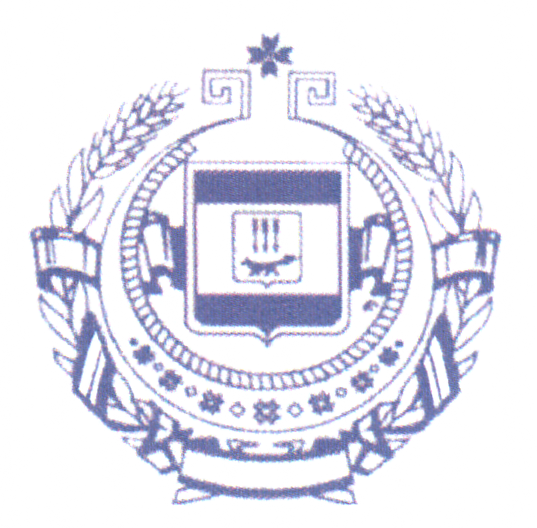 